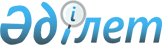 О внесении изменений в постановление Кабинета Министров Республики Казахстан от 30 мая 1995 г. N 755
					
			Утративший силу
			
			
		
					Постановление Правительства Республики Казахстан от 13 ноября 1996 г. N 1382. Утратило силу - постановлением Правительства РК от 13 апреля 2000 г. N 570 ~P000570.



          Правительство Республики Казахстан постановляет:




          Внести в постановление Кабинета Министров Республики Казахстан от
30 мая 1995 г. N 755  
 P950755_ 
  "Об утверждении Положений о
Республиканской комиссии по товарным биржам, о лицензировании
товарных бирж и состава Республиканской комиссии по товарным биржам"
(САПП Республики Казахстан, 1995 г., N 19, ст. 216) следующие
изменения:




          ввести в состав Республиканской комиссии по товарным биржам,
утвержденный указанным постановлением:




          Яброва В.В.                - ответственного работника Аппарата




                                                                    Правительства Республики Казахстан,




                                                                    заместителем председателя




          Бектемисова Н.Б.           - начальника Управления развития малого




                                                                    и среднего бизнеса, инфраструктуры




                                                                    рынка Министерства экономики




                                                                    Республики Казахстан;




          вывести из указанного состава Савелова А.И., Мухамеджанова Б.Г.,
Мухамеджанова Н.Г., Азимова Р.Д., Досмагамбетова Е.С.





     Премьер-Министр
  Республики Казахстан


					© 2012. РГП на ПХВ «Институт законодательства и правовой информации Республики Казахстан» Министерства юстиции Республики Казахстан
				